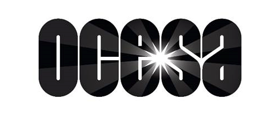 María José va por su novenoSold Out en el Auditorio NacionalCon Conexión, ofrecerá un concierto el 25 de abril *Preventa Citibanamex: 24 y 25 de febrero*Venta al público en general: 26 de febreroMaría José está más que lista para alcanzar su concierto número 10 en el Auditorio Nacional. Con su gira Conexión, la intérprete espera conseguir otro Sold Out el próximo 25 de abril para sumar la no menospreciable cantidad de 100 mil personas que han disfrutado de sus espectáculos en este recinto.  Hace unos días colgó el letrero de boletos agotados en Torreón.   Su disco Conexión continúa dentro del Top 10 de Mix y quedó registrado en Amprofón como uno de los 10 discos más vendidos en el 2019 a nivel nacional.A la par de las presentaciones, La Josa combina su tiempo con las funciones de la obra musical Jesucristo Súper Estrella y más adelante iniciará con las grabaciones de La Voz junto a Christian Nodal, Belinda y Ricardo Montaner. Considerada una de las mejores intérpretes de música hispana, ha recibido 4 discos de Oro, 3 de Platino y 1 Platino + Oro, además de 4 certificaciones de Oro y 3 de Platino en digital. María José va por su noveno Sold Out en el máximo escenario de Reforma: el Auditorio Nacional. La Josa pondrá a bailar y a cantar a todos sus seguidores con temas como No soy una señora, Adelante corazón, El era perfecto, El amor manda, Prefiero ser su amante, Tú ya sabes a mí, Me equivoqué, Un nuevo amor y Lo que tenías conmigo a través de los cuales ha logrado conquistar a varias generaciones.La cita será el próximo 25 de abril. Los boletos estarán en preventa Citibanamex el 24 y 25 de febrero; y un día después los podrás adquirir en las taquillas del inmueble y a través del sistema Ticketmaster. Para más información visita las siguientes páginas:www.ocesa.com.mxwww.facebook.com/ocesamxwww.twitter.com/ocesa_total  